ЧЕРКАСЬКА ОБЛАСНА РАДАГОЛОВАР О З П О Р Я Д Ж Е Н Н Я28.02.2020                                                                               № 70-рПро нагородження Почесноюграмотою Черкаської обласної радиВідповідно до статті 55 Закону України «Про місцеве самоврядування
в Україні», рішення обласної ради від 25.03.2016 № 4-32/VІІ «Про Почесну грамоту Черкаської обласної ради» (зі змінами):1. Нагородити Почесною грамотою Черкаської обласної ради:за вагомий внесок у розвиток житлово-комунального господарства регіону, високу професійну майстерність та з нагоди Дня працівників житлово-комунального господарства і побутового обслуговування населення:за вагомий особистий внесок у підготовку висококваліфікованих спеціалістів, багаторічну сумлінну працю та з нагоди 60-річчя від дня створення навчального закладу:за вагомий особистий внесок у розвиток фізичної культури й спорту, сумлінну працю, високий професіоналізм та з нагоди Міжнародного жіночого дня2. Контроль за виконанням розпорядження покласти на керівника секретаріату обласної ради ПАНІЩЕВА Б.Є. та організаційний відділ виконавчого апарату обласної ради.Голова	А. ПІДГОРНИЙВОВКАОлександра Михайловича–водія Чорнобаївського комунального підприємства «Виробниче управління житлово-комунального господарства»;ГЛИГАЛАОлександра Володимировича–машиніста екскаватора районного комунального підприємства «Кам’янський водоканал»;ЗЕЛЕНЬКАЮрія Миколайовича–електромонтера комунального підприємства «Черкасиводоканал» Черкаської міської ради;ПИСЬМЕННОГОМаксима Віталійовича–слюсаря-ремонтника комунального підприємства «Черкасиводоканал» Черкаської міської ради;ФЕДОТОВАСергія Станіславовича–начальника служби метрології
Уманського комунального підприємства «Уманьтеплокомуненерго»;трудовий колективСмілянського комунального підприємства «Комунальник»;трудовий колективСмілянського комунального підприємства «Комунальник»;трудовий колективСмілянського комунального підприємства «Комунальник»;КУНИЦЬКОГО Миколу Прокоповича–проректора Черкаського державного технологічного університету;ЩЕРБУВалентину Олександрівну–старшого викладача кафедри статистики
та прикладної математики Черкаського державного технологічного університету;КАЛАШНИК Наталію Яківну–викладача кафедри спеціальної та фізичної підготовки факультету оперативно-рятувальних сил Черкаського інституту пожежної безпеки імені Героїв Чорнобиля Національного університету цивільного захисту України.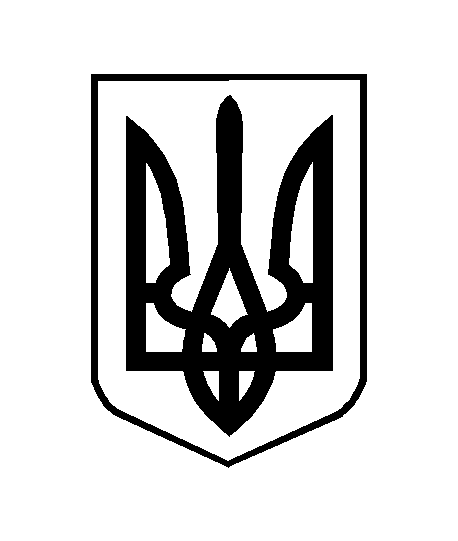 